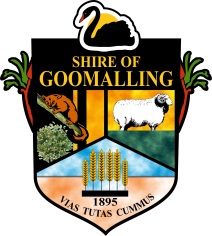 MEDIA RELEASEVINTAGE CARS TEAR UP RAILWAY TERRACEShire of Goomalling received $4,500 from the Royalties for Region Wheatbelt Community Chest Fund facilitated by the Wheatbelt Development Commission for the Vintage Car Sprint and Spring Festival, to add value by providing family friendly entertainment.Hon Mia Davies MLA Minister for Sport & Recreation, Water and our local member opened the event on behalf of the Department of Regional Development, where car enthusiasts travelled near and far to have a piece of Railway Terrace.Streets were barricaded in preparation for an adrenaline filled afternoon, each competitor testing their abilities on the track. The Railway Station bend took breaths away, every subconscious well aware that control of the outcome it completing in a strangers hands. Fingers rested on mesh anticipating that the driver can manoeuvre elegantly and without error. Clem Kerp, Chief Executive Officer and Councillor Julie Chester tempted fate as passengers in the Come n’ Try segment.Cars lined the streets outside the Goomalling Tavern; Hoddy Street showcased exquisite craftsmanship in the Show & Shine while Railway Terrace was the race pits. Fatfender was people’s choice in the Show & Shine competition; owner Doug Forward creamed the competition with his electric blue masterpiece.The Community centre driveway became a labyrinth of wares and creations from local artisans and small business owners, the fragrance of sausage sizzle seeping through the space alluring the crowd. If they could get passed the nacho stand run by the gym group.Anstey Park was adorned in colour for “Fiesta de la jueventud” funded by the Department of Local Government and Communities for youth friendly community planning. Young people chilled in their space, discussing youth issues and enjoyed the atmosphere before things really fired up when the piñata was let loose. The galaxy meltdown had more victims than victors, difficult for even the most agile youth. Ferris wheel and Merry Go Round rides produced contagious childish glee and enabled recovery from the inflatable obstacle course.The event showcased the strength of our community spirit, with representation from a number of community organisations.Thank you Goomalling Football Club, Goomalling Hospital Auxiliary, Goomalling Ambulance, Goomalling Primary P & C and the gym group for contributing to the event, your volunteers were invaluable to the successful outcome.Media Contact		Tahnee Bird, Community Development OfficerAuthorising Officer	Clem Kerp, Chief Executive OfficerDate			22 November 2016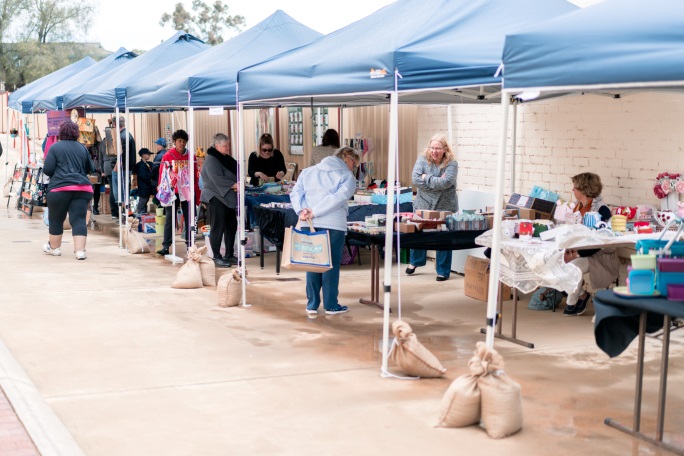 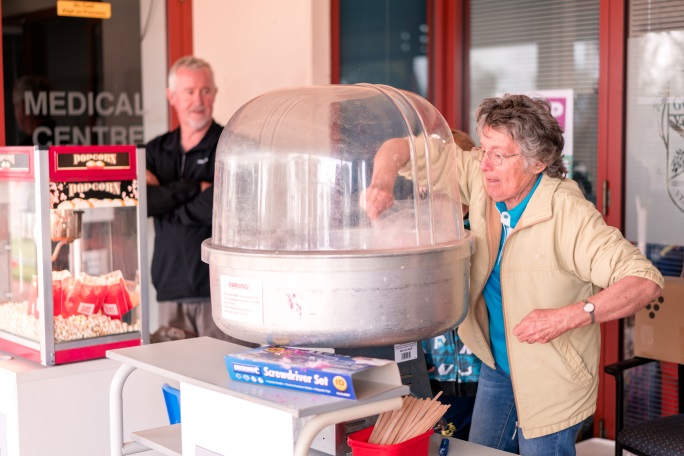 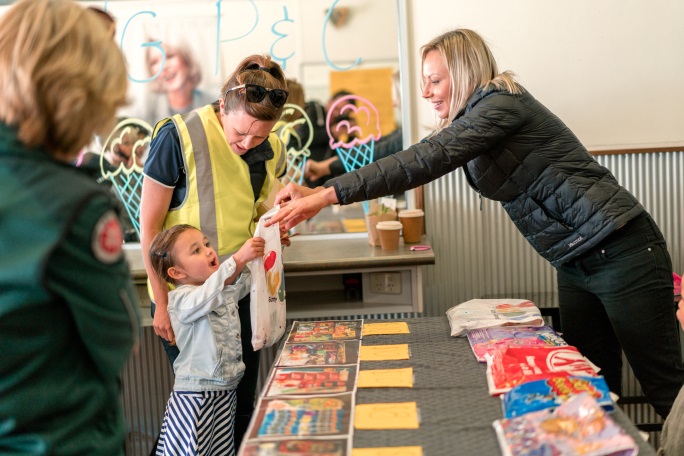 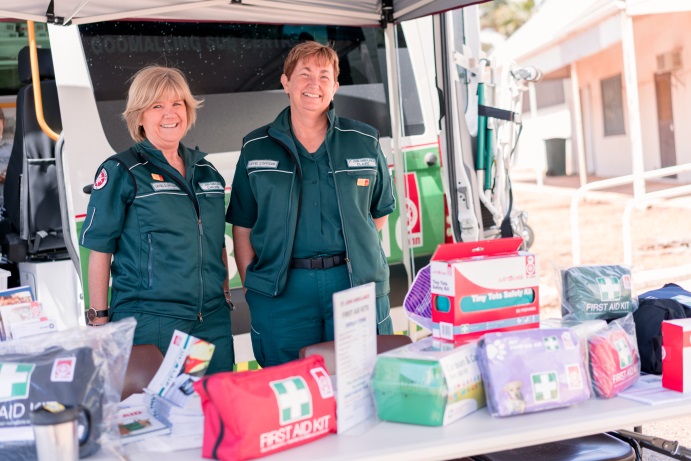 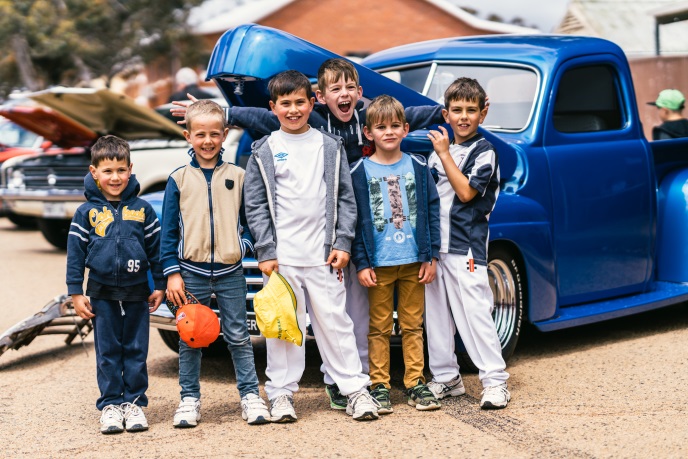 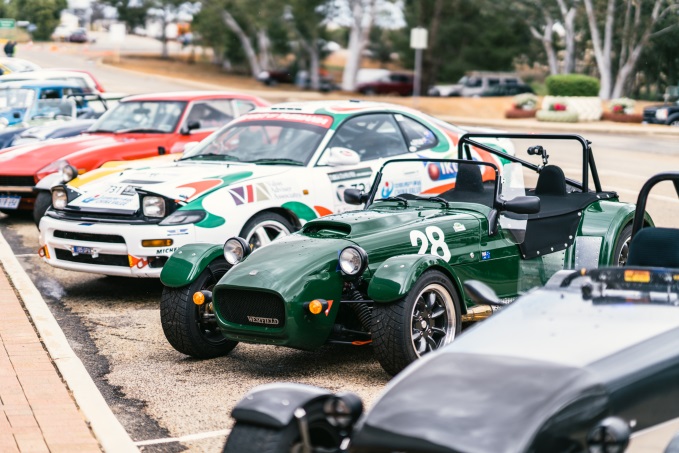 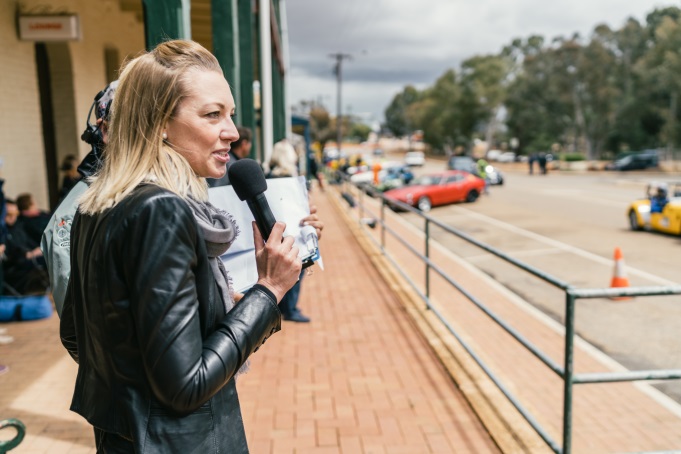 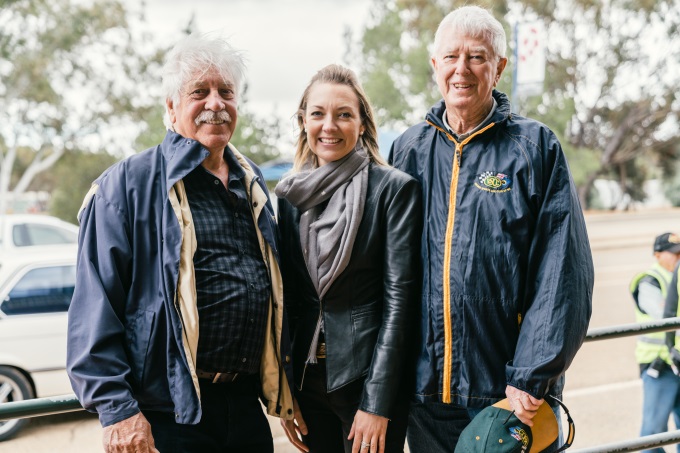 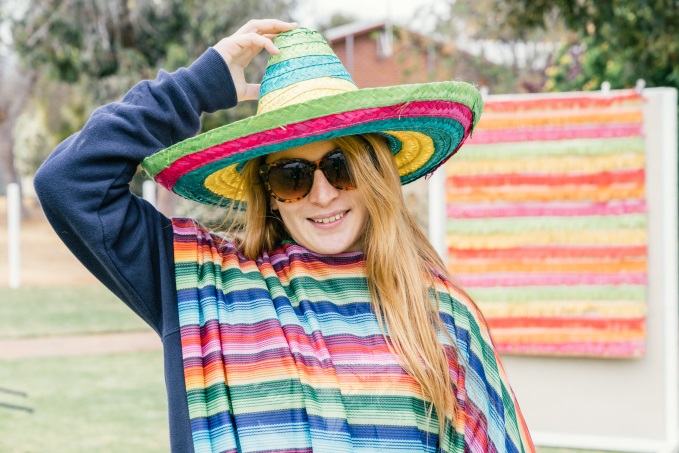 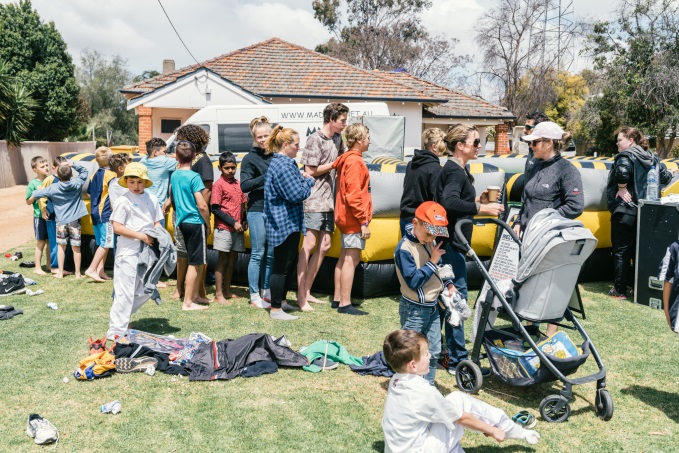 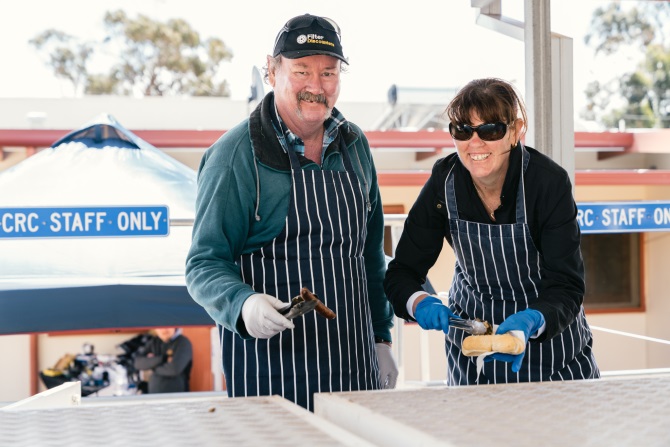 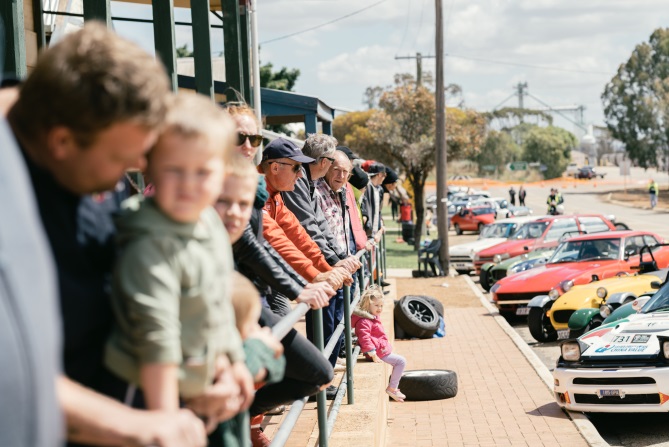 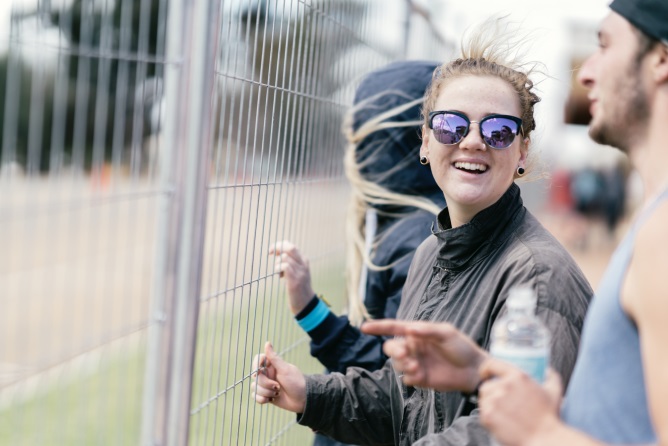 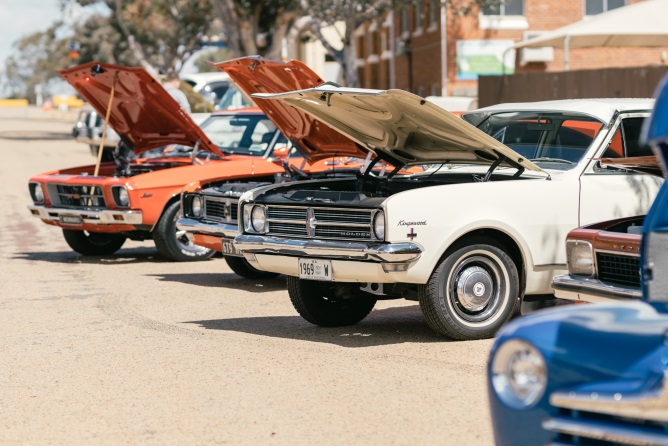 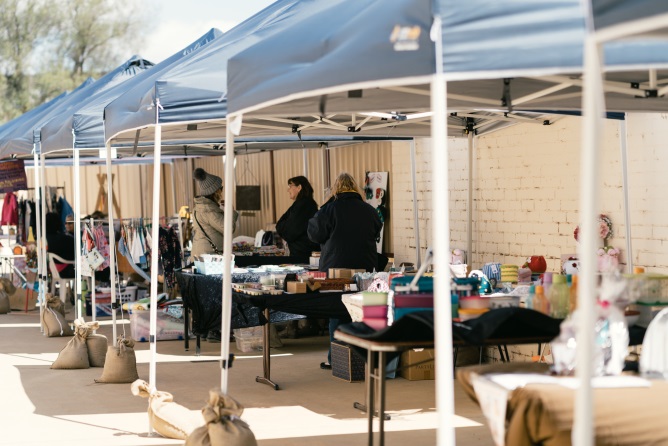 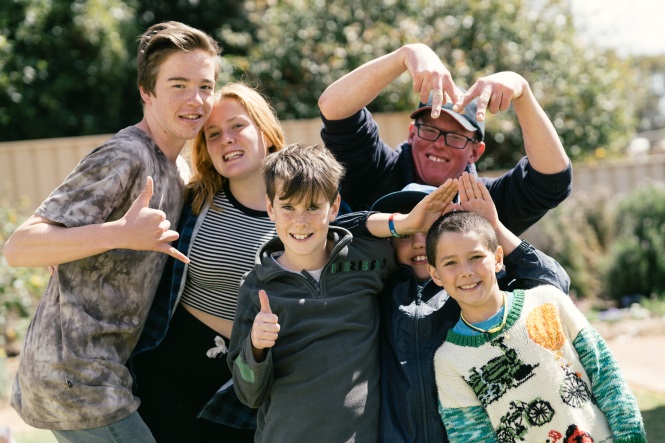 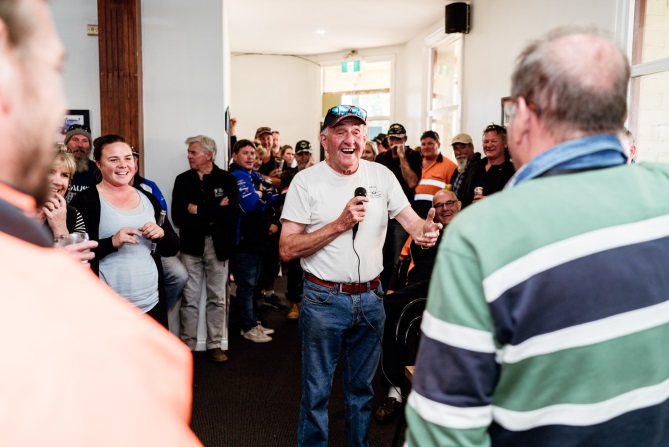 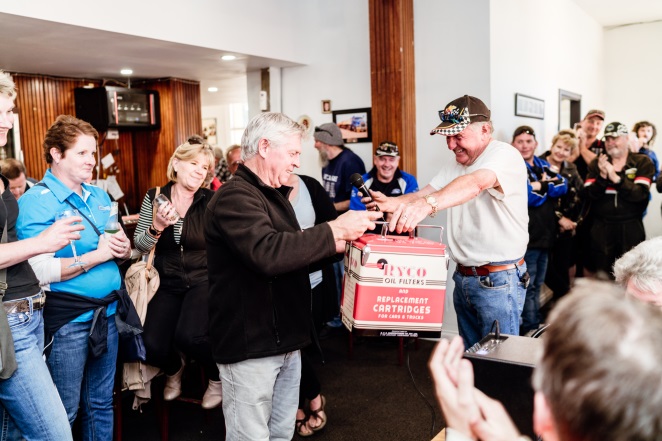 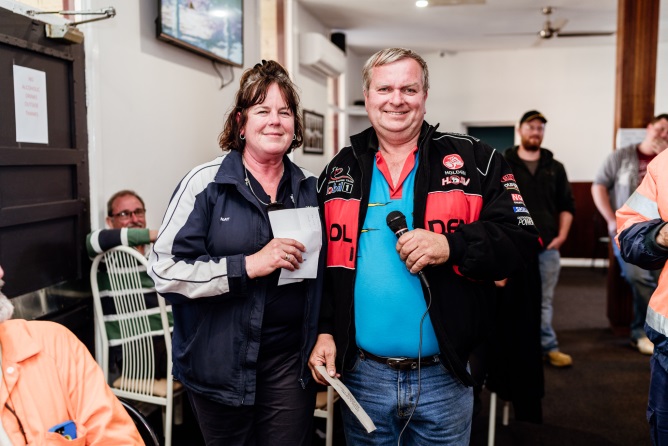 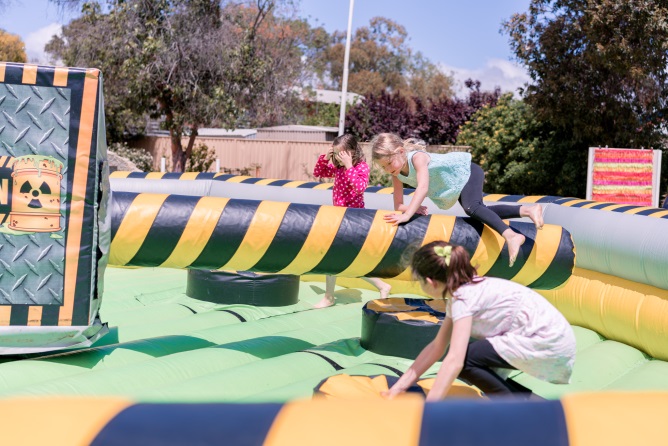 